Fit 2 Defend Academy		                                            Youth Class Schedule 20191 FREE WEEK of Training	(847) 445-7247Email: f2dbjj@gmail.comCheck out our website: www.fit-to-defend.comSchedule KEY:Youth Combative Blend Classes = IN REDBrazilian Jiu-Jitsu Classes = IN BLACK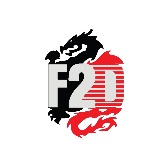 Lake Bluff Address: 29870 Skokie Hwy. Lake Bluff IL. 60044 (Youth, Teens & Adult F2D Combative Blend, Brazilian Jiu-Jitsu Classes)EFFECTIVE AS OF: October 7th, 2019Schedule may changeMondayTuesdayWednesdayThursdaySaturdayMorningSundayMorning4:00-4:45 pmF2D Youth Self Defense Class (6 yrs. –15 yrs. old)F2D Youth Self Defense Class (6 yrs. –15 yrs. old)F2D Youth Self Defense Class (6 yrs. –15 yrs. old)F2D YouthSelf Defense Class(6 yrs. –15 yrs. old)9:00 – 9:45 (AM)ALL AGEYouth & AdultBrazilian Jiu-Jitsu  Drilling Class10:00 – 11:00 (AM)F2D Youth Self Defense Class   (6 yrs. –15 yrs. old)4:45-5:30 pmF2D Youth Self Defense Class (6 yrs. –15 yrs. old)F2D Youth Self Defense Class (6 yrs. –15 yrs. old)F2D Youth Self Defense Class(6 yrs. –15 yrs. old)F2D Youth Self Defense Class (6 yrs. –15 yrs. old)10:00- 10:45 (AM)F2D Youth Self Defense Class   (6 yrs. –15 yrs. old)5:30–  6:15 pmF2D YouthSelf Defense Class(6 yrs. –15 yrs. old)F2D Youth Brazilian Jiu-Jitsu Class(8 yrs. – 15 yrs. old)F2D Youth Self Defense Class(6 yrs. –15 yrs. old)F2D Youth Brazilian Jiu-Jitsu Class(8 yrs. – 15 yrs. old)10:45- 11:30 (AM)F2D Youth Self Defense Class   (6 yrs. –15 yrs. old)6:15 –7:00 pmALL AGEYouth & AdultBrazilian Jiu-Jitsu  Drilling ClassF2D Black Belt Class 10:45 -11:30 (AM)F2D Black Belt Class 7:00 –7:45 pm11:30 AM - 12:15 PM Sparring Class(8 yrs. –15 yrs. old)7:45 –8:30 pm  Leadership TeamBlack Belt Training12:15-1:00 pmInvite ONLY